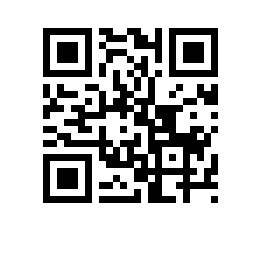 О составе государственной экзаменационной комиссии по проведению государственной итоговой аттестации студентов образовательной программы «Науки о данных» факультета компьютерных наук и секретарях государственной экзаменационной комиссии 2022ПРИКАЗЫВАЮ: Утвердить государственную экзаменационную комиссию (далее – ГЭК) по проведению государственной итоговой аттестации студентов 2 курса образовательной программы магистратуры «Науки о данных», направления подготовки 01.04.02 Прикладная математика и информатика факультета компьютерных наук, очной формы обучения в составе Президиума ГЭК и локальных ГЭК, а также секретарей Президиума ГЭК и локальных ГЭК.Утвердить состав Президиума ГЭК: Председатель Президиума ГЭК – Аншаков О.М., д.ф.-м.н., профессор кафедры математики, логики и интеллектуальных систем в гуманитарной сфере Института лингвистики Федерального государственного бюджетного образовательного учреждения высшего образования «Российский государственный гуманитарный университет» (далее – РГГУ).Громов В.А., д.ф.-м.н., профессор департамента анализа данных и искусственного интеллекта (далее – ДАДИИ);    Игнатов Д.И, к.т.н, заведующий лабораторией, Научно-учебная лаборатория моделей и методов вычислительной прагматики;;    Соболевский А.Н, д.ф.-м.н., и.о. директора ИППИ РАН;Делицын А.Л., д.ф.-м.н., профессор ТМСС, в.н.с. ИППИ РАН.Секретарь Президиума ГЭК – Плужникова И.Г., начальник отдела сопровождения магистерских программ.Утвердить локальные ГЭК по защите выпускных квалификационных работ: Локальная ГЭК № 1:Председатель локальной ГЭК № 1 (АИД-1) - Аншаков О.М., д.ф.-м.н., профессор кафедры математики, логики и интеллектуальных систем в гуманитарной сфере Института лингвистики РГГУ.Члены локальной ГЭК № 1:Колесниченко И.И., руководитель службы, ООО "Яндекс.Технологии", приглашённый преподаватель НИУ ВШЭ;Бабенко А.В., к.ф.-м.н., руководитель отдела, ООО "Яндекс.Технологии"; зав. НУЛ компании Яндекс, НИУ ВШЭ;Савченко Р.А., руководитель службы, ООО "Яндекс.Технологии";Авдюшенко А.Ю., к.ф.-м.н., доцент факультета математики и компьютерных наук СПбГУ;Володкевич А.А., сотрудник Лаборатории искусственного интеллекта, ПАО Сбербанк;Тиничева К.А., менеджер академических программ, ООО "Яндекс";Павловская А.С., разработчик программного обеспечения, ООО "Яндекс.Технологии";Морозов А.М., руководитель группы, ООО "Яндекс.Технологии".Секретарь локальной ГЭК № 1 (АИД-1) – Алиева Эльмира Махир Кызы, руководитель проекта ДБДИП.Локальная ГЭК № 2:Председатель локальной ГЭК № 2 (АИД-2) - Аншаков О.М., д.ф.-м.н., профессор кафедры математики, логики и интеллектуальных систем в гуманитарной сфере Института лингвистики РГГУ.Члены локальной ГЭК № 2:Войнов А.С., исследователь Yandex Research, ООО "Яндекс.Технологии";Озерин А.Ю., старший разработчик, ООО "Яндекс.Технологии";Казеев Н.А., к.ф.-м.н., научный сотрудник Научно-учебной лаборатории методов анализа больших данных НИУ ВШЭ, приглашенный преподаватель НИУ ВШЭ;Федотов С.Н., к.ф.-м.н., руководитель группы ООО "Яндекс", приглашённый преподаватель НИУ ВШЭ;Рябинин М.К., исследователь Yandex Research, ООО "Яндекс.Технологии", младший научный сотрудник Научно-учебной лаборатории компании Яндекс, приглашенный преподаватель НИУ ВШЭ;Пимкин В.В., менеджер академических программ, ООО "Яндекс";Деркач Д.А., старший научный сотрудник Научно-учебной лаборатории методов анализа больших данных, доцент факультета компьютерных наук НИУ ВШЭ;Секретарь локальной ГЭК № 2 (АИД-2) – Алиева Эльмира Махир Кызы, руководитель проекта ДБДИП.Локальная ГЭК № 3:Председатель локальной ГЭК № 3 – Аншаков О.М., д.ф.-м.н., профессор кафедры математики, логики и интеллектуальных систем в гуманитарной сфере Института лингвистики РГГУ.Члены локальной ГЭК № 3:Федянин Д.Н., н.с. ВШЭ, приглашенный преподаватель ДАДИИ, н.с. ИПУ РАН, старший преподаватель МФТИ;Игнатов Д.И., к.т.н, заведующий лабораторией, Научно-учебная лаборатория моделей и методов вычислительной прагматики;Соболевский А.Н., д.ф.-м.н., и.о. директора ИППИ РАН;Фроленков Д.А., к.ф-м.н, с.н.с. МИАН РАН;Секретарь локальной ГЭК № 3 – Филонова Е.О., методист отдела сопровождения магистерских программ;Локальная ГЭК № 4:Председатель локальной ГЭК № 4 – Аншаков О.М., д.ф.-м.н., профессор кафедры математики, логики и интеллектуальных систем в гуманитарной сфере Института лингвистики РГГУ.Члены локальной ГЭК № 4:Ильвовский Д.А., к.т.н., доцент ДАДИИ; Игнатов Д.И., к.т.н, заведующий лабораторией, Научно-учебная лаборатория моделей и методов вычислительной прагматики;Делицын Андрей Леонидович, д.ф.-м.н., в.н.с. ИППИ РАН Паринов А.А., м.н.с. МЛ ИССА;Секретарь локальной ГЭК № 4 – Филонова Е.О., методист отдела сопровождения магистерских программ.Локальная ГЭК № 5:Председатель локальной ГЭК № 5 – Аншаков О.М., д.ф.-м.н., профессор кафедры математики, логики и интеллектуальных систем в гуманитарной сфере Института лингвистики РГГУ.Члены локальной ГЭК № 5:Яковлев К.С., доцент БК «Интеллектуальные технологии системного анализа и управления» ФИЦ «Информатика и управление» РАН; Федянин Д.Н., приглашенный преподаватель ДАДИИ, н.с. ИПУ РАН, старший преподаватель МФТИ;Большакова Е.И., к.ф.-м.н., доцент факультета ВМК МГУ им. Ломоносова, доцент ДАДИИ;Макаров И.А., м.н.с. ПОМИ РАН;Секретарь локальной ГЭК № 5 – Филонова Е.О., методист отдела сопровождения магистерских программ.Локальная ГЭК № 6:Председатель локальной ГЭК № 6 – Аншаков О.М., д.ф.-м.н., профессор кафедры математики, логики и интеллектуальных систем в гуманитарной сфере Института лингвистики РГГУ.Члены локальной ГЭК № 6:Громов В.А., д.ф-м.н., профессор ДАДИИ;Миркин Б.Г., д.т.н., профессор ДАДИИ;Янович Ю.А., к.ф.-м.н., научный сотрудник, Сколтех;Фроленков Д.А., к.ф-м.н, с.н.с. МИАН РАН;Секретарь локальной ГЭК № 6 – Филонова Е.О., методист отдела сопровождения магистерских программ.Проректор						                                              С.Ю. Рощин